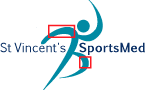 St. Vincent’s SportsMedMeasuring the effect of Hyaluronic acid (HA) on tendon healing after arthroscopic rotator cuff repair SYNOPSISProtocol title: Measuring the effect of Hyaluronic acid on tendon healing after arthroscopic rotator cuff repair: A prospective randomized double blinded clinical trial.IntroductionThe clinical outcome of arthroscopic rotator cuff repair including pain and ROM is generally favourable 1,2Despite advances in surgical techniques for rotator cuff repair, postoperative non-healing of rotator cuff tendons (tendon re-tear) is a serious issue, with an incidence ranging between 20% and 95%.3,4,5,16,71,76Given that re-tear rate after cuff repair is a serious issue, a number of approaches have been investigated to improve rotator cuff repair healing including advancements in the fields of repair materials, repair techniques, biological augmentation and rehabilitation protocols.In this study we examine the healing effect of HA after cuff repair taking in consideration that some in-vitro and animal studies have demonstrated a significant positive effect of HA on tendon healing. Moreover, the efficacy and safety of HA in some abdominal surgeries and as a non-surgical therapy in shoulder disorders has been widely reported.Protocol version: Version 1LIST OF INVESTIGATORSPrincipal Investigator: A/ Prof. Simon Tan, M.B.B.S,(Hons) BSc (med), F.R.A.C.S(Orth)Signature:                                       Date:	Organisation: St. Vincent’s Sportsmed, SydneyAddress: Suite 407, St Vincent’s Clinic, 438 Victoria Street, Darlinghurst 2010.Telephone no: 02 8382 6969Email: simon.tan@svha.org.auCo-Investigator:Dr. Warren Kuo, M.B.B.S F.R.A.C.S. FA (Orth) ASignature:                                      Date:Organisation: St. Vincent’s Sportsmed, SydneyAddress:Suite 407, St Vincent’s Clinic, 438 Victoria Street, Darlinghurst 2010.Telephone no:02 8382 6969Email: warrenkuo@yahoo.com.auCo-Investigator: Professor Kim Walker, RN, PhDSignature:                                      Date:Organisation: St. Vincent’s Private Hospital, SydneyAddress: 230 Barcom Ave, Darlinghurst NSW 2010Telephone no: +612 8382 4831Email: Kim.Walker@svha.org.auCo-Investigator:Dr. Aladen Abu-harfiel, M.D, JBOSSignature:                                      Date:Organisation: St. Vincent’s Sportsmed, SydneyAddress:Suite 407, St Vincent’s Clinic, 438 Victoria Street, Darlinghurst 2010.Telephone no:02 8382 6969Email: Aladdinnizar@yahoo.comCo-Investigator:Dr.Ilian Dominiq D. Eusebio, MD, DPBOSignature:                                      Date:Organisation: St. Vincent’s Sportsmed, SydneyAddress:Suite 407, St Vincent’s Clinic, 438 Victoria Street, Darlinghurst 2010.Telephone no:02 8382 6969Email: ilian.ortho@gmail.comSummaryBACKGROUNDRe-tear after cuff repairThe clinical outcome of arthroscopic rotator cuff repair including pain and ROM is generally favourable 1,2Despite advances in surgical techniques for rotator cuff repair, postoperative non-healing of rotator cuff tendons(tendon re-tear) is a serious issue, with an incidence ranging between 20% and 95%.3,4,5,16,71,761.2Factors affect healing after cuff repair 52A number of studies have focused on the risk factors for tendon retear after cuff repair. The most significant factors are: Age32-35, tear size20,36-40, fatty infiltration of the cuff muscle41-43, muscle -tendon unit retraction44-46, smoking47-49, osteoporosis50 and diabetes51.1.3 Efforts to augment cuff healingGiven that re-tear rate after cuff repair is a serious issue, various augmentation approaches have been investigated to improve rotator cuff repair healing. Recent advances can be subdivided into repair materials, repair technique, biological agents and rehabilitation protocol.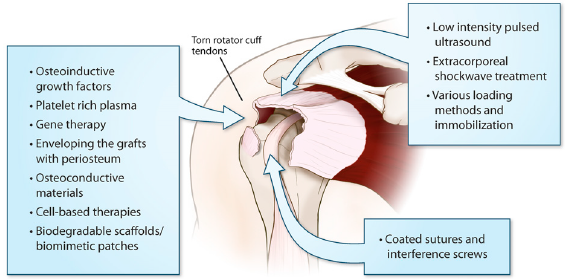 Fig. 1 Schema summarizing the approaches that have been evaluated for augmentation of tendon-to-bone healing.7Repair technique:       Several biomechanical studies of double-row repairs have shown increased load to failure, improved contact areas and pressures, and decreased gap formation when compared to single row repairs.53-57Double-row suture bridge repair has been reported to be associated with significantly higher tendon healing rate compared to arthroscopic single-row repair. 62Another study has shown that the superiority of suture bridge double row technique is only limited to the subcategory of large and massive rotator cuff tears. 63Although lower re-tear rates have been reported in many studies for double-row compared with single-row repairs 58-60, another report, however, has shown no clinical or MRI differences between the two techniques 61Repair material Various kinds of fixation anchors have been used in cuff repair but there is no evidence that any one is superior to the others. These include but are not limited to,anchorless Trans-osseous sutures,64,65 All suture anchors (ASA) of reduced diameter (1.4 mm), 66,70suture-less screw anchor, 69different types of screw anchors. 67,68A new anchor augmentation technique with a cancellous screw in osteoporotic rotator cuff repair has been shown to significantly increase the ultimate failure loads in an in vitro biomechanical study on sheep humerus specimens.78Rehabilitation protocols: Rehabilitation after cuff repair surgery plays an important role in the final functional outcome and tendon healing as well.80-83Although there is no consensus concerning the rehabilitation protocol following surgery, the process is usually divided in the literature into 4 phases which is aligned with tissue healing as identified in animal studies.79,84Phase 1 (1st 6 weeks): Pain control, passive and assistive exercisesPhase 2 (6-12 weeks) Active functions are regained.Phase 3 (month 3 and 4) Strength building including scapular muscle activation followed by isometric and lastly isotonic rotator cuff exercisesPhase 4: return to sportsCryotherapy is recommended in the first 3 weeks mainly for pain reduction.30 Based on current published studies, no clear recommendation can be made for or against electrotherapy, aquatic therapy, the application of heat, massages, therapeutic ultrasound or extracorporeal shockwave therapy.84Biological agents Many reports have been published regarding the effect of various biological agents(fig.1) on tendon healing after cuff repair including: Platelet-rich plasma (PRP) 6,8,9Mesenchymal stem cells10,11Cytokines and growth factors.72Charles et al 72 have recently published a systemic review in which they concluded that:Platelet-rich plasma (PRP) overall has no significant impact on functional outcomes and repair integrity but may have benefit in small tears. Mesenchymal stem cells have demonstrated improved healing rates without an impact onclinical outcomes so further studies are needed.Cytokines and growth factors show promise in animal models but require human trials to further evaluate effectiveness. Rationale for the studyMany in-vitro studies have examined the effect of HA on tendon healing 14,15,22,31. One of them has shown a good evidence that HA accelerates the chondrogenic differentiation of cultured MSCs.15The same study has shown a significant improvement in tendon healing on MRI after cuff repair in rabbits. Up to our knowledge 2 clinical trials have examined the healing effect of HA after cuff repair.The 1st one published by  Jeong, et al in 2017 which showed that the incidence of retears was 2.7% (n ¼ 1) in the injection group and 11.8% (n ¼ 4) in the control group. Although not statistically significant, there was a tendency to have a higher incidence of retears in the control group than in the injection group (p = 0.192).89The main limitation for this study is that  it’s not a randomised trial.The second study was published by  Oh CH et al which examined the healing effect of HA as a secondary objective and the anti-adhesive effect of HA as the primary objective, but it has failed to prove either.16This study has the following limitationsPostoperative images could only be obtained in approximately 50% of patients, which might weaken the statistical power regarding cuff healing after surgery 16.MRI is superior to US and CT arthrogram which have been used in this study for evaluation of tendon integrity.3.HA injection was performed without guidance16 and so may have missed the targeted repair site. We believe further studies are needed as the evidence from the relevant animal study 15 and many invitro studies 14,15,22,31 is promising.Moreover,we hope we can avoid the limitations of the above mentioned clinical studies.2. STUDY OBJECTIVES2.1 Primary OBJECTIVE:To determine if hyaluronic acid supplementation improves outcomes of arthroscopic repair of complete rotator cuff tears compared to placebo.2.2 Secondary OBJECTIVES:To compare range of motion (ROM) recovery between the two groups To establish if HA decreases post-operative pain after arthroscopic repairTo ascertain if HA decreases re-tear rates in arthroscopically repaired rotator cuffsTo determine if HA improves clinical outcomes in arthroscopic repairs using standard clinical scoring systems3.STUDY Design*	3.1 Design: a prospective randomized double blinded clinical trial as shown in table 13.2 Study Groups2 groups,one for the patients who receive HA after surgery and the other group is the control who receive saline postoperatively.3.3 number of participantsWe based the sample size ion the study of Jeong, et al, who detected a 12.4-point difference in ASES scores postoperatively between HA injected and placebo groups.88 Using an two-sided significance level of 0.05 and power of 80%, the computed total sample size is 76. Considering a drop-out rate of 20%, the total number of patients needed is 90, to allow for even distribution among groups. 45 patients will be randomly allocated to each group for this study. 3.4 study sites:1- St vincent’s Private Hospital,Sydney2- Nepean Private Hospital3- east Sydney Private Hospitalduration: 12 months4. Participant section4.1 Inclusion criteria:Adult patients with confirmed rotator cuff tear  who will undergo arthroscopic shoulder rotator cuff repair surgery at St. Vincent’s Private Hospital, Nepean Private Hospital and East Sydney Private Hospital.4.2 Exclusion criteria: Advanced shoulder ArthritisPatients below 18 years or above 75 years of age 32,33,34,35Revision of previous cuff repairSmokers47-49Irreparable cuff tearPrimary Shoulder instability (Bankart labral tear) Rheumatoid arthritis / Inflammatory arthritisChronic pain syndrome5. HA safety and clinical applications5.1 What is Hyaluronic acid (HA)?Hyaluronic acid is a high–molecular weight glycosaminoglycan composed of repeating disaccharide units of glucuronic acid and N-acetyl-glucosamine.73,74 present in the extracellular matrix of soft connective tissue and synovial fluid,12 exerting different physiological roles in different tissues.13The viscoelastic properties of HA in synovial fluid play a critical role in joint mechanics. 73,745.2 What is Monovisc?Monovisc™ is a sterile, non-pyrogenic, viscoelastic solution of hyaluronan contained in a single use syringe. Monovisc™ consists of high molecular weight, ultra-pure, natural HA. The HA in Monovisc™ is derived from bacterial cells and is cross-linked with a proprietary cross-linker.5.3 Surgical safety of HAThe efficacy and safety of HA in abdominal and gynaecologic surgery has been widely reported.23,24,25The safety of Monovisc in particular has been studied and only two mild injection site reactions (2.5%) has been reported. These reactions were described as a light swelling of the injected knee for 48 hrs that resolved without therapy. No subjects experienced a serious adverse event (SAE).87Another study reported a group of mild to moderate adverse events as shown in the table 2 which all resolved without sequelae and again there were no Serious Adverse Events.88Table 2: Adverse events related to Monovisc treatment.88	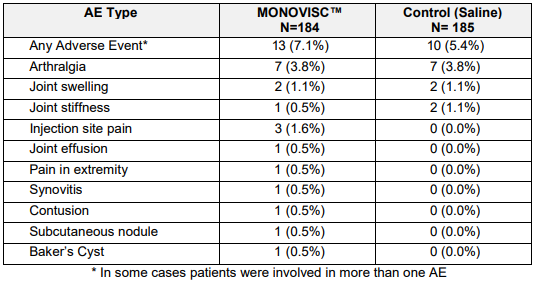 5.4 HA injection as a non-surgical therapy in shoulder disordersThe use of HA as a non-surgical therapy in shoulder disorders has been reported.17,18,19,755.5 HA and wound healingSeveral studies have demonstrated that HA may stimulate wound healing in different ways 26,27,28,29Study Outline6.1 Study Flow Chart6.2 Investigation Plan6.3 Study Procedure RisksThe administration of either HA or sterile saline is a low to negligible risk treatment modality and theoretically, it should add nothing to the normal reported risks of arthroscopic shoulder cuff repair surgery.6.4 Recruitment and ScreeningAll adult patients to undergo arthroscopic rotator cuff repair surgery at St. Vincent’s private Hospital-Sydney, Nepean private hospital and East Sydney private hospital will be recruited for the study. Initial patient screening based on study inclusion and exclusion criteria, will be conducted by the consulting investigator to determine whether the patient is suitable for the study.6.5 Informed Consent ProcessAll patients who have met the inclusion criteria will be presented with the Participant information and Consent form prior to enrollment to the study. The consent form will be countersigned by another person other than the patient and Research Investigator to serve as a witness. The patient has the right to decide whether to be a participant or not. Patients who will give consent will be included to the randomisation procedure. Patients who decline to sign the consent form will be excluded.6.6 Enrolment ProcedureThe participant will be enrolled into the study after the informed consent process has been completed and the participant has met all inclusion criteria and none of the exclusion criteria.  The participant will receive a study candidate number which will be documented in the research project Master logbook.6.7 Randomisation ProcedureThe participant will be randomized when the coordinating investigator meets him/her on the day of surgery to study Group A (HA group) or Study Group B (control group). Patients will be allocated to treatment groups using online computer-generated software (SealedEnvelope TM) for simple randomisation. The record and concealment of patient randomisation will be stored in the study logbook.Safety7.1 Adverse Event Reporting An adverse event can be any unfavourable and unintended sign, symptom, or disease temporally associated with the use of a medicinal (investigational) product, whether or not related to the medicinal (investigational) product.7.2 Serious Adverse Event (SAE)ReportingFor medicines, also referred to as serious adverse drug reaction, any untoward medical occurrence that at any dose:results in death;is life-threatening;requires in-patient hospitalisation or prolongation of existing hospitalisation;results in persistent or significant disability/incapacity;is a congenital anomaly/birth defect; oris a medically important event or reaction.NOTE: The term 'life-threatening' in the definition of 'serious' refers to an event in which the patient was at risk of death at the time of the event; it does not refer to an event/reaction which hypothetically might have caused death if it were more severe.7.3 Data Safety and Monitoring BoardThe guidelines for monitoring approved research are outlined in Chapter 5.5 of the National Statement on Ethical conduct in Human Research.7.4 Early TerminationSubjects will be withdrawn from the study if he/she failed to adhere to the protocol or has severe adverse reactions. Every participant has the right to refuse further participation in the study at any point of the study. A subject’s participation is terminated immediately upon request of the patient. The reason for withdrawal should be determined and recorded.  The subject may be withdrawn from the study at any time in discretion of the investigator or in any time the patient requests. The following situations are reasons for immediate termination of participation of the patient:a. Severe adverse event b. If patient declines further study participation.For patients that were initially included in the study but have failed to comply to the protocol in either treatment group for any reasons, the patient’s data will still be included in the study. However, the analysis of their data will be included in the Intention to treat analysis. Statistical analysis of data obtained from these patients will follow the Bonferrini analysis.     BLINDING AND UnblindingThe study is a prospective, randomized trial in which the coordinating investigator is the only one who will be unblinded. The patients, radiologists and all other investigators will be blinded.STATISTICAL ConsiderationSample size calculationBased on a power calculation from a similar study that demonstrated a significant positive effect of mesenchymal stem cells on tendon healing after cuff repair, 90 patients will be recruited into this study. 45 Patients will be assigned randomly to the intervention group (HA) and 45 to the control group (saline placebo).10Analysis planNominal data will be expressed as means +/- SD, while categorical data will be expressed as mean, frequencies, +/- SD.  The Mann-Whitney U-test will be utilized to determine significant difference in outcome measures between two groups. Friedman’s test will be used to determine significant difference in outcome measures over time.CONFIDENTIALITY AND STORAGE AND ARCHIVING OF STUDY Documents All patient data will be used confidentially and in accordance with the Australian Medical Association guidelines for patient information handling. The information will only be used by the primary investigators. As per the guideline for archiving periods of Interventional studies conducted under the TGA CTN Scheme, the study documents will be archived indefinitely.Other study documentsSelection Criteria Form.Patient Information sheet and consent. Randomisation listClinical evaluation forms: Preoperative, 2 weeks after surgery,3 months after surgery,6 months after surgery,12 months after surgery.Adverse events reporting12. References:1. Lindley K, Jones GL. Outcomes of arthroscopic versus open rotator cuff repair: a systematic review of the literature. Am J Orthop (Belle Mead NJ). 2010;39(12):592-6002. Morse K, Davis AD, Afra R, et al. Arthroscopic versus mini-open rotator cuff repair: a comprehensive review and meta-analysis. Am J Sports Med. 2008;36(9):1824-1828.3.Rhee SM1, Chung NY2, Jeong HJ1, Oh JH1.Subacromial Local Anesthetics Do Not Interfere With Rotator Cuff Healing After Arthroscopic Repair. Am J Sports Med. 2018 Feb 1:3635465177538274. Prabhath A, Vernekar VN, Sanchez E, Laurencin CT.Growth factor delivery strategies for rotator cuff repair and regeneration. Int J Pharm. 2018 Jan 6.5. Russell RD, Knight JR, Mulligan E, et al. Structural integrity after rotator cuff repair does not correlate with patient function and pain: a meta-analysis. J Bone Joint Surg Am. 2014;96(4):265-271.6. Ebert JR1, Wang A1,2,3, Smith A4, Nairn R5, Breidahl W5, Zheng MH3, Ackland T1.A Midterm Evaluation of Postoperative Platelet-Rich Plasma Injections on Arthroscopic Supraspinatus Repair: A Randomized Controlled Trial.Am J Sports Med. 2017 Nov;45(13):2965-29747. Atesok K, Fu FH, Wolf MR, et al. Augmentation of tendon-to-bone healing. J Bone Joint Surg Am. 2014;96(6):513-521.8. D'Ambrosi R, Palumbo F, Paronzini A, Ragone V, Facchini RM.Platelet-rich plasma supplementation in arthroscopic repair of full-thickness rotator cuff tears: a randomized clinical trial.Musculoskelet Surg. 2016 Dec;100(Suppl 1):25-32. Epub 2016 Nov 309. Richard Holtby, Monique Christakis, Eran Maman, Joy C. MacDermid,Tim Dwyer, George S. Athwal, Kenneth Faber, John Theodoropoulos, Linda J. Woodhouse, Helen Razmjou. Impact of Platelet-Rich Plasma on Arthroscopic Repair of Small to Medium-Sized Rotator Cuff Tears, A Randomized Controlled Trial. The Orthopaedic Journal of Sports Medicine, 4(9)10. Kim YS, Sung CH, Chung SH, Kwak SJ, Koh YG. Does an Injection of Adipose-Derived Mesenchymal Stem Cells Loaded in Fibrin Glue Influence Rotator Cuff Repair Outcomes? A Clinical and Magnetic Resonance Imaging Study. Am J Sports Med. 2017 Jul;45(9):2010-201811. Philippe Hernigou, Charles Henri FlouzatLachaniette ,Jerome Delambre , Sebastien Zilber, Pascal Duffiet, Nathalie Chevallier , Helene Rouard.Biologic. Augmentation of rotator cuff repair with mesenchymal stem cells during arthroscopy improves healing and prevents further tears: a case-controlled study. International Orthopaedics (SICOT) (2014) 38:1811–1818.12. Laurent TC, Fraser JR. Hyaluronan. Faseb J. 1992;6(7):2397-2404. 13. Liang JI, Lin PC, Chen MY, et al. The effect of tenocyte/hyaluronic acid therapy on the early recovery of healing Achilles tendon in rats. J Mater Sci Mater Med. 2014;25(1):217-227.14. Yamada T, Gotoh M, Nakama K, et al. Effects of hyaluronan on cell proliferation and mRNA expression of procollagens alpha 1 (I) and alpha 1 (III) in tendon-derived fibroblasts from patients with rotator cuff disease: an in vitro study. Am J Sports Med. 2007;35(11):1870-1876.15.Hirokazu Honda et al. Hyaluronic Acid Accelerates Tendon-to-Bone Healing After Rotator Cuff Repair.The American Journal of Sports Medicine 2017, Vol. 45, No. 14 DOI: 10.1177/036354651772019916. Chung Hee Oh et al. Effectiveness of Subacromial Anti-Adhesive Agent Injection after Arthroscopic Rotator Cuff Repair: Prospective Randomized Comparison Study. Clinics in Orthop Surg. 2011 Mar; 3(1): 55–61.17. Frizziero A, Vittadini F, Barazzuol M, et al. Extracorporeal shockwaves therapy versus hyaluronic acid injection for the treatment of painful non-calcific rotator cuff tendinopathies: preliminary results [published online April 12, 2016]. J Sports Med Phys Fitness.18. Shibata Y, Midorikawa K, Emoto G, Naito M. Clinical evaluation of sodium hyaluronate for thetreatment of patients with rotator cuff tear. J Shoulder Elbow Surg. 2001;10(3):209–216. [PubMed]19. Moskowitz RW, Blaine TA. An overview of treatment options for persistent shoulder pain. Am JOrthop (Belle Mead NJ) 2005;34(12 Suppl):10–15. [PubMed]20. Galatz LM, Ball CM, Teefey SA, Middleton WD, Yamaguchi K. The outcome and repair integrity of completely arthroscopically repaired large and massive rotator cuff tears. J Bone Joint Surg Am. 2004;86(2):219–224. [PubMed] 21. Nho SJ, Adler RS, Tomlinson DP, et al. Arthroscopic rotator cuff repair: prospective evaluation with sequential ultrasonography. Am J Sports Med. 2009;37(10):1938–1945. [PubMed]22. Shimpuku E, Hamada K, Handa A, et al. Molecular effects of sodium hyaluronate on the healing of avian supracoracoid tendon tear: according to in situ hybridization and real-time polymerase chain reaction. J Orthop Res. 2007;25(2):173–184. [PubMed]23. Fujii S, Shimada H, Ike H, et al. Reduction of postoperative abdominal adhesion and ileus by a bioresorbable membrane. Hepatogastroenterology. 2009;56(91-92):725–728. [PubMed] 24. Mais V, Bracco GL, Litta P, Gargiulo T, Melis GB. Reduction of postoperative adhesions with an auto-crosslinked hyaluronan gel in gynaecological laparoscopic surgery: a blinded, controlled, randomized, multicentre study. Hum Reprod. 2006;21(5):1248–1254. [PubMed]25. Kumar S, Wong PF, Leaper DJ. Intra-peritoneal prophylactic agents for preventing adhesions and adhesive intestinal obstruction after non-gynaecological abdominal surgery. Cochrane Database Syst Rev. 2009;(1):CD005080. [PubMed]26. Brecht M, Mayer U, Schlosser E, Prehm P. Increased hyaluronate synthesis is required for fibroblast detachment and mitosis. Biochem J. 1986;239(2):445–450. [PMC free article] [PubMed]27. Chen WY, Abatangelo G. Functions of hyaluronan in wound repair. Wound Repair Regen. 1999;7(2):79–89. [PubMed] 28. de Wit T, de Putter D, Tra WM, et al. Auto-crosslinked hyaluronic acid gel accelerates healing of rabbit flexor tendons in vivo. J Orthop Res. 2009;27(3):408–415. [PubMed] 29. Strickland JW. Development of flexor tendon surgery: twenty-five years of progress. J Hand Surg Am. 2000;25(2):214–235. [PubMed]30. Speer KP, Warren RF, Horowitz L. The efficacy of cryotherapy in the postoperative shoulder. J. Shoulder Elbow Surg. 1996;5:62–68.31. Sakamoto T, Mizuno S, Miyazaki K, et al. Biological fate of sodium hyaluronate (SPH): studies on distribution, metabolism and excretion of 14C-SPH in rabbits after intra-articular administration. Pharcometrics. 1984;28(2):375-38732. Boileau P, Brassart N, Watkinson DJ, Carles M, Hatzidakis AM, Krishnan SG. Arthroscopic repair of full-thickness tears of the supraspinatus: does the tendon really heal? J Bone Joint Surg Am. 2005;87:1229–1240. [PubMed]33. Tashjian RZ, Hollins AM, Kim HM, Teefey SA, Middleton WD, Steger-May K, Galatz LM, Yamaguchi K. Factors affecting healing rates after arthroscopic double-row rotator cuff repair. Am J Sports Med. 2010;38:2435–2442. [PubMed]34. Cho NS, Lee BG, Rhee YG. Arthroscopic rotator cuff repair using a suture bridge technique: is the repair integrity actually maintained? Am J Sports Med. 2011;39:2108–2116. [PubMed]35. Oh JH, Kim SH, Kang JY, Oh CH, Gong HS. Effect of age on functional and structural outcome after rotator cuff repair. Am J Sports Med. 2010;38:672–678. [PubMed]36.Lapner PL, Sabri E, Rakhra K, McRae S, Leiter J, Bell K, Macdonald P. A multicenter randomized controlled trial comparing single-row with double-row fixation in arthroscopic rotator cuff repair. J Bone Joint Surg Am. 2012;94:1249–1257. [PubMed]37. Gulotta LV, Nho SJ, Dodson CC, Adler RS, Altchek DW, MacGillivray JD. Prospective evaluation of arthroscopic rotator cuff repairs at 5 years: part II--prognostic factors for clinical and radiographic outcomes. J Shoulder Elbow Surg. 2011;20:941–946. [PubMed]38. Kim SJ, Kim SH, Lee SK, Seo JW, Chun YM. Arthroscopic repair of massive contracted rotator cuff tears: aggressive release with anterior and posterior interval slides do not improve cuff healing and integrity. J Bone Joint Surg Am. 2013;95:1482–1488. [PubMed]39. Bishop J, Klepps S, Lo IK, Bird J, Gladstone JN, Flatow EL. Cuff integrity after arthroscopic versus open rotator cuff repair: a prospective study. J Shoulder Elbow Surg. 2006;15:290–299. [PubMed]40. Gerber C, Fuchs B, Hodler J. The results of repair of massive tears of the rotator cuff. J Bone Joint Surg Am. 2000;82:505–515. [PubMed]41. Liem D, Lichtenberg S, Magosch P, Habermeyer P. Magnetic resonance imaging of arthroscopic supraspinatus tendon repair. J Bone Joint Surg Am. 2007;89:1770–1776. [PubMed]42. Thomazeau H, Boukobza E, Morcet N, Chaperon J, Langlais F. Prediction of rotator cuff repair results by magnetic resonance imaging. Clin OrthopRelat Res. 1997;(344):275–283. [PubMed]43. Goutallier D, Postel JM, Gleyze P, Leguilloux P, Van Driessche S. Influence of cuff muscle fatty degeneration on anatomic and functional outcomes after simple suture of full-thickness tears. J Shoulder Elbow Surg. 2003;12:550–554. [PubMed]44. Kim KC, Shin HD, Kim BK, Cha SM, Park JY. Changes in tendon length with increasing rotator cuff tear size. Knee Surg Sports TraumatolArthrosc. 2012;20:1022–1026. [PubMed]45. Meyer DC, Wieser K, Farshad M, Gerber C. Retraction of supraspinatus muscle and tendon as predictors of success of rotator cuff repair. Am J Sports Med. 2012;40:2242–2247. [PubMed]46. Tashjian RZ, Hung M, Burks RT, Greis PE. Influence of preoperative musculotendinous junction position on rotator cuff healing using single-row technique. Arthroscopy. 2013;29:1748–1754. [PubMed]47. Galatz LM, Silva MJ, Rothermich SY, Zaegel MA, Havlioglu N, Thomopoulos S. Nicotine delays tendon-to-bone healing in a rat shoulder model. J Bone Joint Surg Am. 2006;88:2027–2034. [PubMed]48. Mallon WJ, Misamore G, Snead DS, Denton P. The impact of preoperative smoking habits on the results of rotator cuff repair. J Shoulder Elbow Surg. 2004;13:129–132. [PubMed]49. Neyton L, Godenèche A, Nové-Josserand L, Carrillon Y, Cléchet J, Hardy MB. Arthroscopic suture-bridge repair for small to medium size supraspinatus tear: healing rate and retear pattern. Arthroscopy. 2013;29:10–17. [PubMed]50.Chung SW, Oh JH, Gong HS, Kim JY, Kim SH. Factors affecting rotator cuff healing after arthroscopic repair: osteoporosis as one of the independent risk factors. Am J Sports Med. 2011;39:2099–2107. [PubMed]51.Bedi A, Fox AJ, Harris PE, Deng XH, Ying L, Warren RF, Rodeo SA. Diabetes mellitus impairs tendon-bone healing after rotator cuff repair. J Shoulder Elbow Surg. 2010;19:978–988. [PMC free article][PubMed]52.Abtahi AM, Granger EK, Tashjian RZ. Factors affecting healing after arthroscopic rotator cuff repair.World J Orthop. 2015 Mar 18;6(2):211-20. 53. Lo IK, Burkhart SS. Double-row arthroscopic rotator cuff repair: re-establishing the footprint of the rotator cuff. Arthroscopy. 2003;19:1035–1042. [PubMed]54. Kim DH, Elattrache NS, Tibone JE, Jun BJ, DeLaMora SN, Kvitne RS, Lee TQ. Biomechanical comparison of a single-row versus double-row suture anchor technique for rotator cuff repair. Am J Sports Med. 2006;34:407–414. [PubMed]55. Smith CD, Alexander S, Hill AM, Huijsmans PE, Bull AM, Amis AA, De Beer JF, Wallace AL. A biomechanical comparison of single and double-row fixation in arthroscopic rotator cuff repair. J Bone Joint Surg Am. 2006;88:2425–2431. [PubMed]56. Meier SW, Meier JD. The effect of double-row fixation on initial repair strength in rotator cuff repair: a biomechanical study. Arthroscopy. 2006;22:1168–1173. [PubMed]57. Meier SW, Meier JD. Rotator cuff repair: the effect of double-row fixation on three-dimensional repair site. J Shoulder Elbow Surg. 2006;15:691–696. [PubMed]58. Lapner PL, Sabri E, Rakhra K, McRae S, Leiter J, Bell K, Macdonald P. A multicenter randomized controlled trial comparing single-row with double-row fixation in arthroscopic rotator cuff repair. J Bone Joint Surg Am. 2012;94:1249–1257. [PubMed]59. Sugaya H, Maeda K, Matsuki K, Moriishi J. Functional and structural outcome after arthroscopic full-thickness rotator cuff repair: single-row versus dual-row fixation. Arthroscopy. 2005;21:1307–1316. [PubMed]60. Charousset C, Grimberg J, Duranthon LD, Bellaiche L, Petrover D. Can a double-row anchorage technique improve tendon healing in arthroscopic rotator cuff repair? A prospective, nonrandomized, comparative study of double-row and single-row anchorage techniques with computed tomographic arthrography tendon healing assessment. Am J Sports Med. 2007;35:1247–1253. [PubMed]61. Burks RT, Crim J, Brown N, Fink B, Greis PE. A prospective randomized clinical trial comparing arthroscopic single- and double-row rotator cuff repair: magnetic resonance imaging and early clinical evaluation. Am J Sports Med. 2009;37:674–682. [PubMed]62. Gartsman GM, Drake G, Edwards TB, Elkousy HA, Hammerman SM, O’Connor DP, Press CM. Ultrasound evaluation of arthroscopic full-thickness supraspinatus rotator cuff repair: single-row versus double-row suture bridge (transosseous equivalent) fixation. Results of a prospective, randomized study. J Shoulder Elbow Surg. 2013;22:1480–1487. [PubMed]63. Mihata T, Watanabe C, Fukunishi K, Ohue M, Tsujimura T, Fujiwara K, Kinoshita M. Functional and structural outcomes of single-row versus double-row versus combined double-row and suture-bridge repair for rotator cuff tears. Am J Sports Med. 2011;39:2091–2098. [PubMed]64.Kilcoyne KG1, Guillaume SG2, Hannan CV2, Langdale ER2, Belkoff SM2, Srikumaran U2. Anchored Transosseous-Equivalent Versus Anchorless Transosseous Rotator CuffRepair: A Biomechanical Analysis in a Cadaveric Model. Am J Sports Med. 2017 Aug;45(10):2364-2371.65.Pietschmann MF, Fröhlich V, Ficklscherer A, Hausdorf J, Utzschneider S, Jansson V, Müller PE. Pullout strength of suture anchors in comparison with transosseous sutures for rotator cuff repair. Knee Surg Sports TraumatolArthrosc. 2008 May;16(5):504-10. 66. Galland A1, Airaudi S, Gravier R, Le Cann S, Chabrand P, Argenson JN. Pullout strength of all suture anchors in the repair of rotator cuff tears: a biomechanical study. Int Orthop. 2013 Oct;37(10):2017-23.67. Sano H1, Tokunaga M2, Noguchi M2, Inawashiro T2, Irie T2, Abe H2, Abrassart S3, Itoi E4. Comparison of fixation properties between coil-type and screw-type anchors for rotator cuff repair: A virtual pullout testing using 3-dimensional finite element method.J Orthop Sci. 2016 Jul;21(4):452-457.68. Barber FA1, Herbert MA, Hapa O, Rapley JH, Barber CA, Bynum JA, Hrnack SA. Biomechanical analysis of pullout strengths of rotator cuff and glenoid anchors: 2011 update. Arthroscopy. 2011 Jul;27(7):895-905.69. Lee S, Mahar A, Bynum K, Pedowitz R Biomechanical comparison of bioabsorbable sutureless screw anchor versus suture anchor fixation for rotator cuff repair. Arthroscopy. 2005 Jan;21(1):43-7.70.Nagra NS, Zargar N, Smith RD, Carr AJ. Mechanical properties of all-suture anchors for rotator cuff repair. Bone Joint Res. 2017 Feb;6(2):82-8971. Chalmers PN, Granger E, Nelson R, Yoo M, Tashjian RZ. Factors Affecting Cost, Outcomes, and Tendon Healing After Arthroscopic Rotator Cuff Repair. Arthroscopy. 2018 Jan 20.72. Charles MD, Christian DR, Cole BJ The Role of Biologic Therapy in Rotator Cuff Tears and Repairs.Curr Rev Musculoskelet Med. 2018 Feb 7.73.Brockmeier SF, Shaffer BS. Viscosupplementation therapy for osteoarthritis. Sports Med Arthrosc. 2006;14:155-162 [PubMed]74. Strauss EJ, Hart JA, Miller MD, Altman RD, Rosen JE. Hyaluronic acid viscosupplementation and osteoarthritis: current uses and future directions. Am J Sports Med. 2009;37:1636-1644 [PubMed]75. Flores C, Balius R, Álvarez G, Buil MA, Varela L, Cano C, CasariegoJ.Efficacy and Tolerability of Peritendinous Hyaluronic Acid in Patients with Supraspinatus Tendinopathy: a Multicenter, Randomized, Controlled Trial.Sports Med Open. 2017 Dec;3(1):22.76. Wylie JD, Baran S, Granger EK, Tashjian RZ. A Comprehensive Evaluation of Factors Affecting Healing, Range of Motion, Strength, and Patient-Reported Outcomes After Arthroscopic Rotator Cuff Repair.Orthop J Sports Med. 2018 Jan 16;6(1):2325967117750104.77. Goutallier D., Postel J.-M., Bernageau J., Lavau L., and Voisin M.-C.: Fatty muscle degeneration in cuff ruptures: pre- and postoperative evaluation by CT scan. Clin OrthopRelat Res 1994; 304: pp. 78-8378. Uruc V, Ozden R, Dogramacı Y, Kalacı A, Hallaceli H, Küçükdurmaz F.A new anchor augmentation technique with a cancellous screw in osteoporotic rotator cuff repair: an in vitro biomechanical study on sheep humerus specimens.Arthroscopy. 2014 Jan;30(1):16-2179. Sgroi TA, Cilenti M.Rotator cuff repair: post-operative rehabilitation concepts.Curr Rev Musculoskelet Med. 2018 Mar;11(1):86-91. 80. Du Plessis M, Eksteen E, Jenneker A, et al. The effectiveness of continuous passive motion on range of motion, pain and muscle strength following rotator cuff repair: a systematic review. Clin Rehabil. 2011;25:291–302. 81. Duzgun I, Baltaci G, Atay OA. Comparison of slow and accelerated rehabilitation protocol after arthroscopic rotator cuff repair: pain and functional activity. Acta OrthopTraumatolTurc. 2011;45:23–33. 82. Lee BG, Cho NS, Rhee YG. Effect of two rehabilitation protocols on range of motion and healing rates after arthroscopic rotator cuff repair: aggressive versus limited early passive exercises. Arthroscopy. 2012;28:34–42.83. Peltz CD, Dourte LM, Kuntz AF, et al. The effect of postoperative passive motion on rotator cuff healing in a rat model. J Bone Joint Surg Am. 2009;91:2421–2429.84.Jung C, Tepohl L, Tholen R, Beitzel K, Buchmann S, Gottfried T, Grim C, Mauch B, Krischak G, Ortmann H, Schoch C, Mauch F Rehabilitation following rotator cuff repair: A work of the Commission Rehabilitation of the German Society of Shoulder and Elbow Surgery e. V. (DVSE) in collaboration with the German Association for Physiotherapy (ZVK) e. V., the Association Physical Therapy, Association for Physical Professions (VPT) e. V. and the Section Rehabilitation-Physical Therapy of the German Society for Orthopaedics and Trauma e. V. (DGOU).ObereExtrem. 2018;13(1):45-61.85.ShiffmanS.Tobacco "chippers"--individual differences in tobacco dependence.Psychopharmacology (Berl). 1989; 97(4):539-47.86. H. Sugaya, K. Maeda, K. Matsuki, J. Moriishi.Repair integrity and functional outcome after arthroscopic double-row rotator cuff repair. A prospective outcome study.J Bone Joint Surg Am, 89 (2007), pp. 953-96087. Post-Approval Study of MONOVISC, A Symptomatic Treatment of Osteoarthritis, White Paper, 2012.88.MONOVISC 0702 Pivotal Clinical Trial. FDA Monovisc Summary of Safety and Effectiveness Data 2014.89. Jeong JY, Chung PK, Yoo JC. Effect of sodium hyaluronate/carboxymethyl cellulose (Guardix-sol)on retear rate and postoperative stiffness in arthroscopic rotator cuff repairpatients: A prospective cohort study. Journal of Orthopedic Surgery 2017: 25(2); 1-8.Study title: Measuring the effect of Hyaluronic acid (HA)on tendon healing after arthroscopic rotator cuff repair Protocol versionVersion 1ObjectivesPrimary:To determine if hyaluronic acid supplementation improves outcomes of arthroscopic repair of complete rotator cuff tears compared to placebo.Secondary:To compare range of motion (ROM) recovery between the two groups To establish if HA decreases post-operative pain after arthroscopic repairTo ascertain if HA decreases re-tear rates in arthroscopic rotator cuff repairTo determine if HA improves clinical outcomes in arthroscopic repairs using standard clinical scoring systemsStudy designProspective randomized clinical trial Planned sample size45 patients will be randomly allocated into 2 groups.Selection criteriaInclusion criteria:Adult patients with complete rotator cuff tear who are admitted for arthroscopic shoulder rotator cuff repair surgery at St. Vincent’s Private Hospital, Nepean Private Hospital and East Sydney Private Hospital in Sydney.Exclusion criteria: Advanced shoulder ArthritisPatients below 18 years or above 75 years of age 32,33,34,35Revision of previous cuff repairSmokers47-49Irreparable cuff tearPrimary Shoulder instability (Bankart labral tear) Rheumatoid arthritis / Inflammatory arthritisChronic pain syndromeStudy proceduresAdult patients undergoing arthroscopic rotator cuff repair surgeries at St. Vincent’s Private Hospital, Nepean Private Hospital, and East Sydney Private Hospital will be recruited for the study. Investigators will conduct the screening of the participants. Eligible patients will undergo preoperative evaluation Patients who meet the selection criteria will be provided with information sheets and consent forms.Patients will be randomized into intervention and control groups using a generated list.Senior Surgeons (ST and WK) will be blinded with regards to the patient allocation. Only the Orthopedic Fellow will know the allocation of the patients. Patients who are allocated to the intervention group will receive HA in the recovery room 30-60 minutes after surgery, to be administered by the orthopaedic fellow through a catheter placed at the site of cuff repair at the end of surgery. Patients in the control group will receive sterile saline as placebo.Patients will be evaluated at 2 weeks, 3 months, 6 months and 12 months postoperatively.Clinical evaluation will be conducted by the surgeon when patients come for their routine visits.The clinical evaluation includes visual analogue scale (VAS) for pain, passive and active ROM, The constant shoulder score, ASES score (American Shoulder and Elbow Surgeons score).MRI imaging study will be done at 12 months for evaluation of cuff integrity. HeadingHeadingpage1.BACKGROUND1.BACKGROUND71.1 Re-tear after cuff repair71.2 Factors affect healing after cuff repair71.3 Efforts to augment cuff healing71.4 Rationale for the study92. STUDY OBJECTIVES2. STUDY OBJECTIVES92.1 Primary OBJECTIVE:92.2 Secondary OBJECTIVES:103.STUDY Design*3.STUDY Design*103.1 Design: A prospective randomized double blinded clinical trial103.2 Study Groups103.3 number of participants103.4 study sites:103.5 duration: 12 months104. Participant section4. Participant section114.1 Inclusion criteria:114.2 Exclusion criteria: 115. HA SAFETY AND CLINICAL APPLICATIONS5. HA SAFETY AND CLINICAL APPLICATIONS115.1 What is Hyaluronic acid (HA)?115.2 What is Monovisc?115.3 Surgical safety of HA115.4 HA injection as a non-surgical therapy in shoulder disorders125.5 HA and wound healing126. STUDY OUTLINE6. STUDY OUTLINE136.1 Study Flow chart136.2 Investigation Plan166.3 Study Procedure Risks166.4 Recruitment and Screening176.5 Informed Consent Process176.6 Enrolment Procedure176.7 Randomisation Procedure177. SAFETY7. SAFETY177.1 Adverse Event Reporting 177.2 Serious Adverse Event (SAE)Reporting 177.3 Data Safety and Monitoring Board187.4 Early Termination188. BLINDING AND UNBLINDING8. BLINDING AND UNBLINDING189. STATISTICAL CONSIDERATIONS9. STATISTICAL CONSIDERATIONS1810. CONFIDENTIALITY AND STORAGE AND ARCHIVING OF STUDY DOCUMENTS 10. CONFIDENTIALITY AND STORAGE AND ARCHIVING OF STUDY DOCUMENTS 1911. OTHER STUDY DOCUMENTS11. OTHER STUDY DOCUMENTS1912. REFERENCES12. REFERENCES20Treatment Outcome measuresCoordinating investigator (Orthopedic Fellow)Non-blindedNon-blindedSenior Surgeons (ST and WK)BlindedBlindedStudy participantsBlindedBlindedRadiologistsBlindedBlindedList InterventionsEnrolment VisitPreop assessment (Day of surgery)1st post op visit (10-14 days)3-months visit6-months visit12-months visitInclusion / Exclusion criteriaInformed consent and preoperative assessment papers to be given to the patientPreoperative assessment papers will be collected making sure all completeRandomisationVAS pain scorePassive ROM(active ROM is part of the constant score)Constant shoulder scoreASES shoulder scoreStrength(manual testing in 4 directionsusing MRC grading 0-5)MRI requestChecking MRI result (tendon integrity scoring)Adverse Event Assessment